FITNESS  CM2J’échauffe mes articulations en partant des chevilles jusqu’à la tête.Je mets de  la musique entrainante, qui me motive !Je prends un chronomètre ou mon téléphone pour chronométrer.Je commence mes 5 séries de 3 répétitions ; entre  chaque série  je prends  2 minutes de reposFIN de ta séance ! BRAVO ! N’oublie pas de t’étirer et fait participer ta famille !SERIETEMPSREPOSCORDE  A SAUTER(ou sauts  sur place)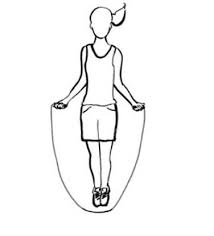 30’’ de travail + 30’’ de reposX32 minutesTALONS-FESSESsur place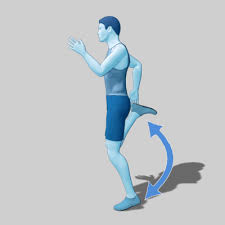 30’’ de travail + 30’’ de reposX32 minutesMONTEES de GENOUXsur place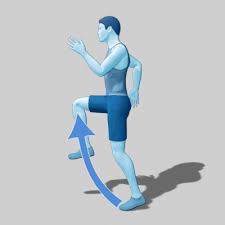 30’’ de travail + 30’’ de reposX32 minutesCHAISE CONTRE LE MUR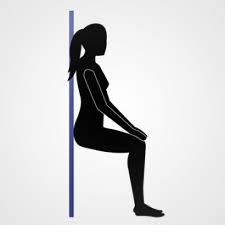 30’’ de travail + 30’’ de reposX32 minutesGAINAGE FACIAL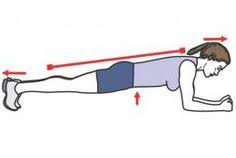 30’’ de travail + 30’’ de reposX32 minutesPOMPES AU MUR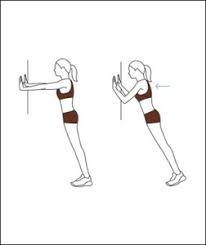 30’’ de travail + 30’’ de reposX32 minutes